Hoe ons vak verander(d)t!Jubileum Symposium 25 jaar Wim Schellekens StichtingDonderdag 13 juniHaaglanden Medisch Centrum Aula, lokatie Westeinde Ziekenhuis, Den Haag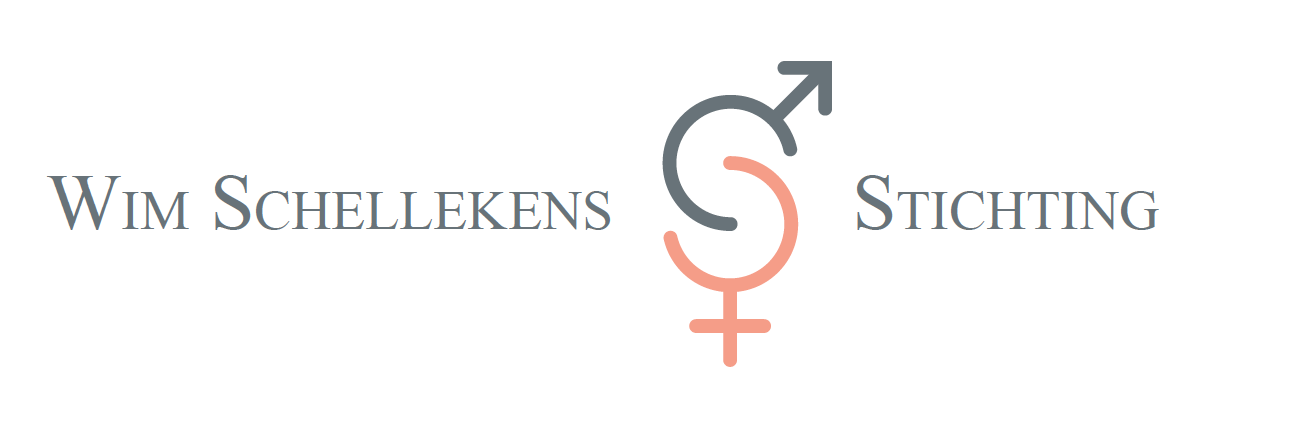 Hoe ons vak verander(d)t!Welkom: Marjolein KagieVoorzitter Didi Braat10.00u - 10.30u VoortplantingsgeneeskundeCarl Hamilton: Van glazen bol tot kansberekening.10.30u - 11.00u Verloskunde Jan Nijhuis: ‘Wij zijn gericht op de vaginale baring’: een achterhaald principe!11.00u - 11.30u Klinisch onderzoek Hans Evers: Krabben waar het niet jeukt.11.30u - 12.00u Koffie pauzeVoorzitter: bart Groen en Aukje Meijerink12.00u - 13.00u Drie presentaties van jonge onderzoekers en prijsuitreikingAnneke Schreurs: Uterine bathing prior to IVF- or ICSI-treatment in patients with endometriosis, a randomized controlled trial (TUBIE trial)Chris de Witte: An organoid platform for ovarian cancer captures intra- and interpatient heterogeneity.Carolien Zwiers: Does disease severity always increase in subsequent pregnancies with D immunizationStemming middels mentimeter.com. Winnares Chris de Witte13.00u - 14.00u Lunch Voorzitter Jacques Maas14.00u - 14.30u  Lisanne Tollenaar: Bloedlink in de uterus14.30u – 15.15uWe werken niet te veel, we laden te weinig op!Willem van Rhenen,  Bedrijfsarts/hoogleraar Engagement & Productivity aan Nyenrode / Chief health Officer bij ArboUnie15.15u - 15.45u Thee pauze15.45u - 16.15u  Mieke Kerkhof: Lunchen met Louis.Kennismaking met Wim en Louis Schellekens16.15u Borrel De Wim Schellekens Stichting werd in 1994 opgericht ter nagedachtenis aan dr. W.M.J. Schellekens, van 1926 tot 1956 hoofd van de afdeling Verloskunde en Gynaecologie van het Westeinde Ziekenhuis in Den Haag. Het doel van de Stichting is het bevorderen van wetenschappelijk onderzoek en het verdiepen van kennis binnen elk aandachtsgebied van ons vak.
Bestuur van de Stichting		Wetenschappelijke RaadToine van der Stee, voorzitter		Didi Braat, voorzitterJoost Smeets, penningmeester 	Jacques Maas, secretarisFrans Jongen, lid 		Marjolein Kagie
Kirsten KluiversMarc Spaanderman
Aukje Meijerink, VAGO-lidBart Groen, voorzitter VAGO